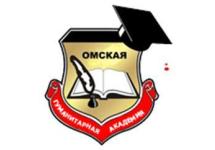 МЕТОДИЧЕСКИЕ УКАЗАНИЯПО ПРАКТИЧЕСКОЙ ПОДГОТОВКЕ ПРОИЗВОДСТВЕННАЯ (ПЕДАГОГИЧЕСКАЯ) ПРАКТИКА 3Б2.О.08(П) Бакалавриат по направлению подготовки 44.03.01 Педагогическое образованиеНаправленность (профиль) программы: «Биологическое образование»Омск, 2023Составитель:Доцент кафедры Педагогики, психологии и социальной работы,к.б.н. Е.С. ДенисоваРекомендованы решением кафедры педагогики, психологии и социальной работыПротокол от  24.03.2023 г.  № 8Зав. кафедрой  д.п.н., профессор  Е.В. Лопанова СОДЕРЖАНИЕ1. Общие положения2. Цели и задачи практической подготовки при реализации производственной (педагогической)практики 3 3. Формы и способы практической подготовки при реализации проведения производственной (педагогической) практики 34. Организация практической подготовки при реализации производственной (педагогической)практики 35. Содержание практической подготовки при реализации производственной (педагогической)практики 36. Структура отчета по  прохождению производственной (педагогической) практики 37. Требования к оформлению отчета по производственной (педагогической) практики 3Приложения1. Общие положенияПрактическая подготовка в форме производственной (педагогической) практики 3 (далее возможно – педагогическая 3 практика, производственная практика, практика) является компонентом образовательной программы, предусмотренным учебным планом (пункт 22 статьи 2 Федерального закона N 273-ФЗ), является обязательным разделом ОПОП ВО по направлению подготовки 44.03.01 «Педагогическое образование» направленность (профиль) подготовки «Биологическое образование», проводится в соответствии с ФГОС ВО, графиком учебного процесса, учебным планом. Производственная (педагогическая) практика 2 Б2.О.08(П) относится к Блоку 2 «Практики» учебного плана. Раздел образовательной программы «Практика» реализуется в рамках  осуществления практической подготовки обучающихся. Практическая подготовка – это форма организации образовательной деятельности при освоении образовательной программы в условиях выполнения обучающимися определенных видов работ, связанных с будущей профессиональной деятельностью и направленных на формирование, закрепление, развитие практических навыков и компетенций по профилю «Биологическое образование» (пункт 24 статьи 2Федерального закона N 273-ФЗ). Методические указания составлены в соответствии с:Федеральным законом Российской Федерации от 29.12.2012 № 273-ФЗ «Об образовании в Российской Федерации»;Федеральным государственным образовательным стандартом высшего образования по направлению подготовки 44.03.01 Педагогическое образование, утвержденного Приказом Министерства образования и науки РФ от 22.02.2018 г. № 121 «Об утверждении федерального государственного образовательного стандарта высшего образования - бакалавриат по направлению подготовки 44.03.01 Педагогическое образование» (далее - ФГОС ВО, Федеральный государственный образовательный стандарт высшего образования);Приказом Минобрнауки России от 19.07.2022 № 662 «О несении изменений в федеральные государственные образовательные стандарты высшего образования»;Порядком организации и осуществления образовательной деятельности по образовательным программам высшего образования - программам бакалавриата, программам специалитета, программам магистратуры, утвержденным приказом Министерства науки и высшего образования Российской Федерации от 06.04.2021 № 245 (зарегистрирован Минюстом России 13.08.2021, регистрационный № 64644, (далее - Порядок организации и осуществления образовательной деятельности по образовательным программам высшего образования).2. Цели и задачи практической подготовки при реализации производственной (педагогической) практики 3Производственная (педагогическая) практика 3 Б2.О.08(П) входит в Блок 2.Практика (часть практик, включенных в обязательную часть или часть, формируемую участниками образовательных отношений, размещены в комплексных модулях). Реализуется для очной формы обучения на 4 курсе в 7 семестре; заочной формы обучения на 4 курсе.Общий объем производственной практики 6 зачетных единиц – 216 академических часа.Целью производственной (педагогической) практики 3 является приобретение опыта профессионально-педагогической деятельности, освоение способов решения конкретных профессионально-педагогических задач в сфере биологического образования, умения самостоятельно осуществлять образовательный процесс. К задачам практики относятся:Изучение и анализ научно- и учебно-методической литературы по преподаваемым дисциплинам; Знакомство студентов с основами педагогической и учебно-методической деятельности учителя биологии.Изучение нормативно-правовых документов педагогической деятельности.Освоение основ проектирования, организации современного образовательного процесса.Формирование системы профессиональных знаний, умений самостоятельной и научно-педагогической деятельности.3. Формы и способы проведения практической подготовки при реализации производственной (педагогической) практики 3Практику  обучающиеся проходят в организации, осуществляющей деятельность по направленности (профилю) программы «Биологическое образование», в том числе в структурном подразделении профильной организации, предназначенном для проведения практической подготовки, на основании договора о практической подготовке.Обучающиеся, совмещающие обучение с трудовой деятельностью, вправе проходить практику по месту трудовой деятельности, на основании договора, заключаемого между Академией и профильной организацией в случаях, если профессиональная деятельность, осуществляемая ими, соответствует требованиям к содержанию практической подготовки. В процессе прохождения практики обучающиеся находятся на рабочих местах и выполняют часть обязанностей штатных работников, как внештатные работники, а при наличии вакансии практикант может быть зачислен на штатную должность с выплатой заработной платы. Зачисление обучающегося на штатные должности не освобождает их от выполнения программы практики.Производственная (педагогическая) практика 3 проводится на базе образовательных организаций среднего общего образования, профессионального образования. Руководителем практики от профильной организации должен быть учитель биологии.Обучающиеся проходят практику на основе договоров о практической подготовке с образовательными организациями.Для лиц с ограниченными возможностями здоровья при реализации производственной практики должны учитываться  состояние здоровья и требования по доступности мест прохождения практики и аудиторий для получения консультаций у руководителя. Академия и профильная организация должны соответствовать условиям организации обучения обучающихся с ограниченными возможностями здоровья, определяющегося адаптированной образовательной программой, а для инвалидов также в соответствии с индивидуальной программой реабилитации инвалида. Под специальными условиями для обучающимися с ограниченными возможностями здоровья и инвалидов понимаются условия, включающие в себя использование специальных образовательных программ и методов обучения и воспитания, специальных учебников, учебных пособий и дидактических материалов, специальных технических средств обучения коллективного и индивидуального пользования, предоставление услуг ассистента (помощника), оказывающего обучающимся необходимую техническую помощь, проведение групповых и индивидуальных коррекционных занятий, обеспечение доступа к зданиям организаций и другие условия, без которых невозможно или затруднено освоение образовательных программ обучающимися с ограниченными возможностями здоровья и инвалидов.4. Организация практической подготовки при реализации производственной (педагогической) практики 3Общее руководство практикой осуществляет Омская гуманитарная академия:устанавливает календарные графики программы реализации производственной практики;осуществляет контроль за организацией и проведением практики, соблюдением её сроков и сроков отчетности по результатам ее прохождения.Методическое руководство практикой осуществляет кафедра педагогики, психологии и социальной работы. Перед организацией  практики обучающийся проходит инструктаж по технике безопасности, знакомится с программой практики, изучает методические рекомендации,  рекомендуемую справочную и специальную литературу, консультируется  у руководителя практики ОмГА.Обязанности кафедры педагогики, психологии и социальной работы, ответственной за организацию производственной практики (выпускающей кафедры):  - назначение руководителей практики из числа педагогических работников; - подготовка приказа о практике; -  согласование программы практики с профильными организациями; - методическое руководство, а также проведение конференции по разъяснению целей, содержания, порядка и контроля учебной практики. Руководитель практики от ОмГА:составляет рабочий график (план) проведения практики; разрабатывает при необходимости  индивидуальные задания для обучающихся, выполняемые в период практики;осуществляет контроль за соблюдением сроков проведения практики и соответствием ее содержания требованиям;оценивает результаты прохождения практики.Функции руководителя производственной (педагогической) практики 3 от Омской гуманитарной академии  возлагаются на преподавателей кафедры педагогики, психологии и социальной работы. Руководителем практики от профильной организации должен быть учитель биологии. Квалификация руководителей практики соответствует квалификационным характеристикам, установленным согласно Приказу Министерства труда и социальной защиты РФ «Об утверждении профессионального стандарта «Педагог (педагогическая деятельность в дошкольном, начальном общем, основном общем, среднем общем образовании) (воспитатель, учитель)» от«8» октября 2013г. No 544н.Руководитель практики от профильной организации:согласовывает индивидуальные задания, содержание и планируемые результаты практики;обеспечивает обучающимся безопасные условия прохождения практики, отвечающие санитарным правилам и требованиям охраны труда;контролирует соблюдение трудовой и производственной дисциплины практикантами, контролирует ведение дневников практики.По итогам практики руководитель от профильной организации готовит отзыв- характеристику. Данный отзыв прилагается к отчету о практике .Отзыв руководителя практики может отражать следующие моменты. Характеристика обучающегося как специалиста, овладевшего определенным набором компетенций; способность к организаторской и управленческой деятельности, к творческому мышлению, инициативность и дисциплинированность, направления дальнейшего совершенствования, недостатки и пробелы в подготовке магистранта. Дается оценка выполнения практикантом заданий практики,  оценка уровня освоения компетенций.Во время прохождения практики необходимо подготовить письменный отчёт по практике, содержащий  исследующие документы:  - титульный лист; - заявление на практику; - задание на практику; - совместный план-график; - дневник практики;-  договор о практической подготовке студента; - отзыв-характеристику от руководителя профильной организации;  -подробный отчет по выполнению индивидуального задания на практику Отчет по практике, содержащий подробные данные по выполнению индивидуального задания и соответствующий требованиям по оформлению, следует сдать руководителю и защитить.Подведение итогов прохождения практической подготовки. Срок сдачи отчета по производственной практике на кафедру педагогики, психологи и социальной работы  устанавливается в соответствии с учебным планом и графиком учебного процесса. Критерии оценивания отчета по практике:а) полнота и качество выполнения требований, предусмотренных программой практики;б) умение профессионально и грамотно отвечать на заданные вопросы;в) дисциплинированность и исполнительность обучающегося во время практики;г) характеристика результативности выполнения заданий студентом, прописанная в отзыве руководителя от профильной организации. Требования, предъявляемые к отчету по практике:выполнение программы практики, соответствие разделов отчета разделам программы;самостоятельность обучающегося при подготовке отчета;соответствие заголовков и содержания разделов  требованиям, указанным  в данных методических рекомендациях;выполнение индивидуального задания, согласованного с научным руководителем;соблюдение требований к оформлению отчета и дневника практики;полные и четкие ответы на вопросы при защите отчета.По производственной (педагогической) практике 3 выставляется экзамен.  Для получения оценки «отлично» необходимо продемонстрировать высокий уровень по всем требованиям, предъявляемым к содержанию и оформлению отчета по практике и его защите, правильно и полно ответить на вопросы. Для получения оценки «хорошо» необходимо продемонстрировать средний уровень (с незначительными отклонениями) по всем требованиям, предъявляемым к содержанию и оформлению отчета по практике и его защите, правильно ответить на вопросы.Для получения оценки «удовлетворительно» необходимо продемонстрировать допустимый уровень (с незначительными отклонениями) по всем требованиям, предъявляемым к содержанию и оформлению отчета по практике и его защите, поверхностно ответить на вопросы.Оценка «неудовлетворительно» ставится, если магистрант продемонстрировал  уровень «ниже допустимого» как минимум по одному требованию, предъявляемому к содержанию и оформлению отчета по практике  и его защите. Положительная оценка по результатам защиты отчёта вносится в ведомость и зачетную книжку студента.Обучающиеся, по уважительной или неуважительной причине не выполнившие программу практики, не защитившие отчет по практике в установленный срок или получившие неудовлетворительную оценку при защите отчета, получают академическую задолженность, ликвидация которой документально оформляется и осуществляется в установленном порядке. 5. Содержание практической подготовки при реализации производственной (педагогической) практики 3По прибытии на место практики обучающийся должен в первую очередь пройти инструктаж по технике безопасности  (отражается в дневнике практики первым пунктом и в совместном графике (Приложение 6).Разделы предоставляемого руководителю практики отчета соответствуют частям (этапам) прохождения практики.В соответствии с учебным планом производственная (педагогическая) практика 3 включает следующие разделы:Составить технологические карты уроков  биологии,  провести уроки, сделать самоанализ проведенных уроков. Алгоритм  составления технологической карты, схема самоанализа уроков представлены в приложениях 8, 10. Результат: технологическая карта и самоанализ уроков пяти уроков по разным предметам начальной школыОсвоение  методики организации  и  проведения экскурсий  с  учащимися  в различные  типы  сообществ, проведение  фенологических наблюдений  в  природе. Составление технологической карты учебного полевого занятия.Изучение физико-географических условий района практики.  Организация  и  методика  проведения  ботанических  и  зоологических  экскурсий  с учащимися.  Методика  определения,  описания,  фиксации  растений,  сбора  и коллекционирования  животных.  Проведение  фенологических  наблюдений  в  природе, изучение  методик  сбора  биологических  коллекций  (фиксация  объектов,  гербаризация, определение,  составление  описаний  изготовление  препаратов).  Изучение  методик изготовления  наглядных  пособий.  Оформление  наблюдений  с  выполнением  рисунков, схем,  таблиц.  Изучение  методов  исследования  различных  систематических  групп растений  и  животных.  Изучение  и  сохранение  редких  видов  растений  и  животных, занесенных  в  Красную  книгу.  Исследовательская  работа  школьников. Камеральная  обработка  материалов,  оформление  коллекций,  составление  отчета. Получение  навыков  по оформлению  наблюдений  с выполнением рисунков, схем, таблиц.Алгоритм  составления технологической карты, схема самоанализа уроков представлены в приложениях 9, 10. Результат: описание методик,  технологическая карта учебного полевого занятия6. Структура отчета по  прохождению практической подготовки при реализации производственной (педагогической) практики 3Отчет по производственной практике должен содержать 20-30 пронумерованных страниц текста  и иметь все необходимые разделы.Порядок следования документов в отчете по практике:Титульный лист (Приложение 1; заверяется печатью организации и подписью руководителя образовательной организации);Договор (Приложение 2; заверяется печатью организации и подписью руководителя образовательной организации)Задание на практику (Приложение 3);Совместный график практики (Приложение 4;заверяется печатью организации и подписью руководителя образовательной организации);Дневник практики (Приложение 5);Отзыв-характеристика (заверяется печатью организации, подписью руководителя практики и подписью руководителя образовательной организации)Содержание отчета с нумерацией страниц.Отчет о прохождении практики с результатом выполнения каждого задания.Список использованной литературы. Содержание включает наименование тематических разделов с указанием номера их начальной страницы.Во введении описывается цель и задачи производственной практики, рабочее местоВ тематических разделах приводятся подробные сведения о результатах выполнения индивидуального задания  согласно содержанию производственной (педагогической) практики 3В заключении подводятся итоги практики, формулируются выводы. Примерное содержание отчета7. Требования к оформлению отчета практической подготовки при реализации производственной (педагогической) практики 3Каждая письменная работа должна быть набрана в текстовом редакторе (с включением таблиц и иллюстраций непосредственно в текст работы) и сохранена в формате .doc в виде одного файла (начиная с титульного листа и заканчивая последней страницей). Формат страницы – А4.Текст письменной работы следует набирать, соблюдая следующие размеры полей: правое – 10 мм, верхнее и нижнее – 20 мм, левое – 30 мм. Тип шрифта: TimesNewRoman, размер: 14 pt (пунктов) (на рисунках и в таблицах допускается применение более мелкого размера шрифта, но не менее 10 pt). Текст печатается через полтора интервала, красная строка – 1,25 см. Цвет шрифта должен быть черным, необходимо соблюдать равномерную плотность, контрастность и четкость изображения по всей работе. Полужирный шрифт, курсив и подчеркнутый шрифт не применяются.Выравнивание текста - по ширине. Выравнивание таблиц и рисунков – по центру.Расстановка переносов - автоматическая.Каждая страница текста, включая иллюстрации и приложения, нумеруется арабскими цифрами по порядку без пропусков и повторений. Титульный лист включается в общее количество страниц, но номер страницы на нем не проставляется. Номера страниц проставляются в центре нижней части листа (нижнего колонтитула) без точки. Опечатки, описки,  исправления, повреждения листов работы, помарки и следы не полностью удаленного прежнего текста (графики) не допускаются.   Наименования разделов и подразделов (заголовки) начинаются с заглавной буквы того же размера и располагаются по центру. В конце заголовка точка не ставятся, не допускаются переносы слов в заголовках. Текст следует через интервал после заголовка.Разделы должны иметь порядковые номера в пределах всего документа, обозначенные арабскими цифрами без точки. Подразделы должны иметь нумерацию в пределах каждого раздела. Номер подраздела состоит из номеров раздела и подраздела, разделенных точкой. В конце номера подраздела точка не ставится. Разделы, как и подразделы, могут состоять из одного или нескольких пунктов. Каждый раздел должен начинаться с новой страницы. Подразделы следуют друг за другом без вынесения нового подраздела на новую страницу. Не допускается начинать новый подраздел внизу страницы, если после заголовка подраздела на странице остается менее четырех строк основного текста. В этом случае подраздел необходимо начать с новой страницы.Если документ не имеет подразделов, то нумерация пунктов в нем должна быть в пределах каждого раздела, и номер пункта должен состоять из номеров раздела и пункта, разделенных точкой. В конце номера пункта точка не ставится, например:1 Типы и основные размерыЕсли документ имеет подразделы, то нумерация пунктов должна быть в пределах подраздела и номер пункта должен состоять из номеров раздела, подраздела и пункта, разделенных точками, например:3 Методы испытаний3.1 Аппараты, материалы и реактивы3.2 Подготовка к испытаниюВнутри пунктов или подпунктов могут быть приведены перечисления. Перед каждой позицией перечисления ставится дефис или, при необходимости ссылки в тексте документа на одно из перечислений, строчная буква, после которой ставится скобка. Для дальнейшей детализации перечислений необходимо использовать арабские цифры, после которых ставится скобка, а запись производится с абзацного отступа, например:а) текст
б) текст
1) текст
2) текст
в) текст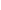 Каждый пункт, подпункт и перечисление записывают с абзацного отступа.В тексте документа не допускается:- применять обороты разговорной речи, техницизмы, профессионализмы;- применять для одного и того же понятия различные научно-технические термины, близкие по смыслу (синонимы), а также иностранные слова и термины при наличии равнозначных слов и терминов в русском языке;- применять произвольные словообразования;- применять сокращения слов, кроме установленных правилами русской орфографии, соответствующими государственными стандартами;- сокращать обозначения единиц физических величин, если они употребляются без цифр, за исключением единиц физических величин в головках и боковиках таблиц и в расшифровках буквенных обозначений, входящих в формулы и рисунки.В тексте документа, за исключением формул, таблиц и рисунков, не допускается:
- применять математический знак минус (-) перед отрицательными значениями величин (следует писать слово «минус»);- применять без числовых значений математические знаки, например > (больше), < (меньше), = (равно), (больше или равно), (меньше или равно), (не равно), а также знаки N (номер), % (процент).Правила оформления ссылокЦитаты, а также все заимствованные из печати данные (нормативы, цифры и др.), должны иметь библиографическую ссылку на первичный источник. Ссылка ставится непосредственно после того слова, числа, символа, предложения, по которому дается пояснение, в квадратных скобках. В квадратных скобках указывается порядковый номер источника в соответствии со списком использованных источников, например: Автором термина «зона ближайшего развития» является Лев Семенович Выготский [9].Если ссылку приводят на конкретный фрагмент текста документа, в квадратных скобках указывают порядковый номер источника и номер страницы, на которой помещен объект ссылки. Сведения разделяют запятой, например: Известно [4, с. 35], что для многих людей опорными и наиболее значимыми в плане восприятия и хранения информации являются визуальные образы.Приводимые в работе цитаты должны быть по возможности краткими. Если цитата полностью воспроизводит предложение цитируемого текста, она начинается с прописной буквы. Если цитата включена на правах части в предложение авторского текста, она пишется со строчной буквы. Если в цитату вошла только часть предложения цитируемого источника, то либо после кавычки ставится многоточие и цитата начинается с маленькой буквы, либо цитата начинается с большой буквы и заканчивается многоточием, например: Ф. Котлер подчеркивал, что современный маркетинг «...все в большей степени ориентируется на удовлетворение потребностей индивидуального потребителя» [26, с. 84].  Правила оформления иллюстрацийКоличество иллюстраций должно быть достаточным для пояснения излагаемого текста. Иллюстрации могут быть расположены как по тексту документа (возможно ближе к соответствующим частям текста), так и в конце его (в приложениях).Независимо от содержания (схемы, графики, диаграммы, фотографии и пр.)  каждаяиллюстрация  обозначается словом «Рисунок», с указанием номера и заголовка, например:  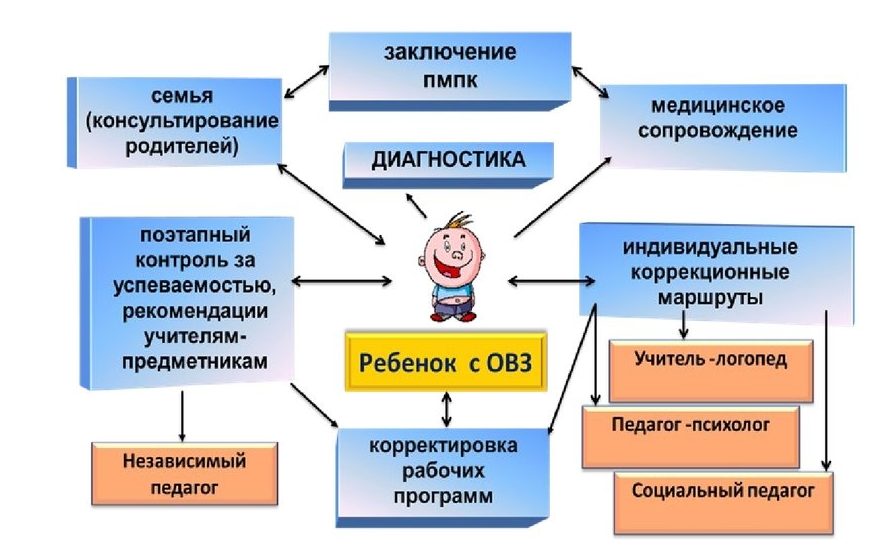 Рисунок 2. Организационная модель комплексного психолого-педагогического сопровождения детей с ОВЗ в общеобразовательной школеПри цветном исполнении рисунков следует использовать принтер с возможностью цветной печати. При использовании в рисунках черно-белой печати следует применять черно-белую штриховку элементов рисунка. На все рисунки должны быть даны ссылки в тексте работы, например: «... в соответствии с рисунком 2 …» или «… модель сопровождения (рисунок 2)». Рисунки следует располагать в работе непосредственно после текста, в котором они упоминаются впервые (при наличии достаточного пространства для помещения рисунка со всеми поясняющими данными), или на следующей странице. Если рисунок достаточно велик, его можно размещать на отдельном листе, при этом допускаетсяповоротрисунка на 90° противчасовой стрелки относительно страницы (альбомная ориентация). Рисунки, размеры которых больше формата А4, учитывают как одну страницу и помещают в приложении. Рисунки, за исключением рисунков в приложениях, следует нумеровать арабскими цифрами сквозной нумерацией по всей работе. Если на рисунке отражены количественные показатели, то после заголовка рисунка через запятую указывается единица измерения, например:  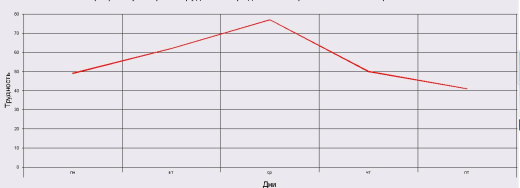 Рисунок 4. График суммарной трудности предметов в проекте основного расписанияЕсли рисунок взят из первичного источника без авторской переработки, следует сделать ссылку на источник, например:  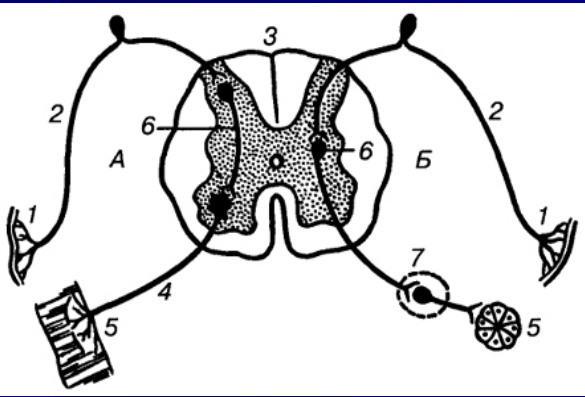 Рисунок 3. Рефлекторная дуга[6, с. 14]При необходимости между рисунком и его заголовком помещаются поясняющие данные (подрисуночный текст).Рисунки каждого приложения обозначают отдельной нумерацией арабскими цифрами с добавлением перед цифрой обозначения приложения (например, рисунок 1.2).Правила оформления таблицВ письменной работе фактический материал в обобщенном и систематизированном виде может быть представлен в виде таблицы для наглядности и удобства сравнения показателей. На все таблицы должны быть ссылки в работе. При ссылке следует писать слово «таблица» с указанием ее номера, например: «…в таблице 2 представлены …» или «… характеризуется показателями (таблица 2)».  Таблицу следует располагать в работе непосредственно после текста, в котором она упоминается впервые, или на следующей странице.  Таблицы, за исключением таблиц в приложениях, следует нумеровать арабскими цифрами сквозной нумерацией по всей работе. Каждая таблица должна иметь заголовок, который должен отражать ее содержание, быть точным, кратким.Заголовок таблицы следует помещать над таблицей слева, без абзацного отступа в одну строку с ее номером через тире, например:  Таблица 1 – Результаты диагностики УУД у младших школьников (%)Если таблица взята из внешнего источника без переработки, следует сделать ссылку на источник, например:  Таблица 2 – Структура и основные компоненты педагогического мастерства [12,с.34]Заголовки граф и строк таблицы следует писать с прописной буквы в единственном числе, а подзаголовки граф – со строчной буквы, если они составляют одно предложение с заголовком, или с прописной буквы, если они имеют самостоятельное значение. В конце заголовков и подзаголовков таблиц точки не ставят. Заголовки граф записывают параллельно строкам таблицы. При необходимости допускается перпендикулярное расположение заголовков граф.  Допускается применять размер шрифта в таблице меньший, чем в тексте работы, но не менее 10 pt. Таблицы каждого приложения нумеруют отдельной нумерацией арабскими цифрами. При этом перед цифрой, обозначающей номер таблицы в приложении, ставится буква соответствующего приложения, например:  Таблица 1.4 – Динамика показателей за 2015–2016 гг.  Если в документе одна таблица, то она должна быть обозначена «Таблица 1». Если в приложении к документу одна таблица, то она должна быть обозначена «Таблица 1.1» (если она приведена в приложении 1).Правила оформления списка использованных источниковСписок должен содержать сведения об источниках, которые использованы при написании работы. На все приведенные источники должны быть ссылки в тексте работы.В списке использованных источников применяется сквозная нумерация арабскими цифрами. Все объекты печатаются единым списком, группы объектов не выделяются. Объекты описания списка должны быть обозначены терминами в квадратных скобках:- [Видеозапись]; - [Мультимедиа]; - [Текст]; - [Электронный ресурс]. При занесении источников в список следует придерживаться установленных правил их библиографического описания.Примеры оформления нормативно-правовых актовАрбитражный процессуальный кодекс Российской Федерации от 24.07.2002 N 95-ФЗ (ред. от 02.12.2019) // КонсультантПлюс: справочно-правовая система [Офиц. сайт]. URL: http://www.consultant.ru/ (дата обращения: 21.11.2020). Кодекс административного судопроизводства Российской Федерации от 08.03.2015 N 21-ФЗ (ред. от 02.12.2019) // // КонсультантПлюс: справочно-правовая система [Офиц. сайт]. URL: http://www.consultant.ru/ (дата обращения: 24.11.2020).Налоговый кодекс Российской Федерации (часть первая) от 31.07.1998 N 146-ФЗ (ред. от 29.09.2019, с изм. от 31.10.2019) (с изм. и доп., вступ. в силу с 29.10.2020) // КонсультантПлюс: справочно-правовая система [Офиц. сайт]. URL: http://www.consultant.ru/ (дата обращения: 24.11.2020).Постановление Правительства РФ от 17.08.2007 № 522 (ред. от 17.11.2011) «Об утверждении Правил определения степени тяжести вреда, причиненного здоровью человека» // Собрание законодательства Российской Федерации от 27 августа 2007 г. № 35 ст. 4308.Письмо Минфина от 13.08.2015 г. № 03-07-11/46755 // КонсультантПлюс: справочно-правовая система [Офиц. сайт]. URL: http://www.consultant.ru/ (дата обращения: 11.11.2020).Книги, статьи, материалы конференций и семинаровКорнелиус, X. Выиграть может каждый : Как разрешать конфликты / X. Корнелиус, 3. Фэйр ; пер. П. Е. Патрушева. – М. : Стрингер, 1992. – 116 с.Корягина, Н. А.  Психология общения : учебник и практикум для вузов / Н. А. Корягина, Н. В. Антонова, С. В. Овсянникова. — Москва : Издательство Юрайт, 2020. — 440 с. — (Высшее образование). — ISBN 978-5-534-03322-9. — Текст : электронный // ЭБС Юрайт [сайт]. — URL: https://urait.ru/bcode/450305Голуб, И. Б.  Русский язык и практическая стилистика. Справочник : учебно-справочное пособие для среднего профессионального образования / И. Б. Голуб. — 3-е изд. — Москва : Издательство Юрайт, 2020. — 355 с. — (Профессиональное образование). — ISBN 978-5-534-10264-2. — Текст : электронный // ЭБС Юрайт [сайт]. — URL: https://urait.ru/bcode/456491Власов, В. А. Выселениераскулаченных крестьян Пензенского края / В. А. Власов, А. В. Тишкина // Известия Пензенского государственного педагогического университета им. В.Г. Белинского. Гуманитарные науки. – 2011. – № 23. – С. 338-344.Иностранная литератураAn Interview with Douglass C. North // The Newsletter of The Cliometric Society. - 2003. - Vol. 8. - N 3. - P. 23–28. Burkhead, J. The Budget and Democratic Government / Lyden F.J., Miller E.G. (Eds.) / Planning, Programming, Budgeting. Markham : Chicago, 1972. 218 p. Miller, D. Strategy Making and Structure: Analysis and Implications for Performance // Academy of Management Journal. - 2007. - Vol. 30. - N 1. - P. 45–51.  Интернет-ресурсыПенсионный фонд Российской Федерации. Официальный сайт. [Электронный ресурс] — URL: http://www.pfrf.ru Пашков, С. В. Духовно-нравственное воспитание детей и молодежи в системе современного российского образования: монография / С. В. Пашков; Министерство образования и науки Российской Федерации, Курский государственный университет. – Курск : КГУ, 2017. – 1 CD-ROM.eLIBRARY.RU: научная электронная библиотека: сайт. – Москва, 2000. – URL: https://elibrary.ruГущин, А. А.Авторское право и интернет / А. А. Гущин  // Исторический-сайт.рф : История. Исторический сайт: [сайт], 2013. – URL:https://исторический-сайт.рф/Авторское-право-и-интернет-1.html   Федеральная служба государственной статистики // [Электронный ресурс] — URL: http://www.gks.ru/Правила оформления примечаний и сносокПри необходимости пояснить содержание текста, таблицы или иллюстрации в письменной работе следует помещать примечания. Их размещают непосредственно в конце страницы, таблицы, иллюстрации, к которым они относятся, и печатают с прописной буквы с абзацного отступа после слова «Примечание» или «Примечания». Если примечание одно, то после слова «Примечание» ставится тире и примечание печатается с прописной буквы. Одно примечание не нумеруют. Если их несколько, то после слова «Примечания» ставят двоеточие и каждое примечание печатают с прописной буквы с новой строки с абзацного отступа, нумеруя их по порядку арабскими цифрами. Если необходимо пояснить отдельные данные, приведенные в документе, то эти данные следует обозначать надстрочными знаками сноски.Сноски в тексте располагают с абзацного отступа в конце страницы, на которой они обозначены, и отделяют от текста короткой тонкой горизонтальной линией с левой стороны, а к данным, расположенным в таблице, в конце таблицы над линией, обозначающей окончание таблицы.Знак сноски ставят непосредственно после того слова, числа, символа, предложения, к которому дается пояснение, и перед текстом пояснения.Знак сноски выполняют арабскими цифрами со скобкой и помещают на уровне верхнего обреза шрифта. Нумерация сносок отдельная для каждой страницы.Правила оформления приложенийПриложения оформляются как продолжение письменной работы на последующих её листах.В тексте работы на все приложения должны быть даны ссылки. Приложения располагают в порядке ссылок на них в тексте документа.Приложения обозначают арабскими цифрами. После слова "Приложение" следует буква, обозначающая его последовательность. Если в документе одно приложение, оно обозначается "Приложение 1".Каждое приложение следует начинать с новой страницы с указанием наверху посередине страницы слова «Приложение» и его обозначения.Приложение может иметь заголовок, который записывают симметрично относительно текста с прописной буквы отдельной строкой. Приложения должны иметь общую с остальной частью документа сквозную нумерацию страниц.   Приложение 1Кафедра Педагогики, психологии и социальной работыОТЧЕТО ПРАКТИЧЕСКОЙ ПОДГОТОВКЕ Вид практики: Производственная практикаТип практики:  Педагогическая 3Выполнил(а):  __________________________________                   Фамилия И.О.Направление подготовки:  44.03.01 Педагогическое образование Направленность (профиль) программы: Биологическое образование Форма обучения: ________________________________Руководитель практики от ОмГА:_______________________________________________Уч. степень, уч. звание, Фамилия И.О._____________________подписьМесто прохождения практики: (адрес, контактные телефоны):  __________________________________________________________________________________________________Руководитель принимающей организации:  ______________      ________________________________________________________ подпись                     (должность, Ф.И.О., контактный телефон)
м.п.Омск,  20__Приложение 2Договор о практической подготовке обучающихся, заключаемый между организацией, осуществляющей образовательную деятельность, и организацией, осуществляющей деятельность по профилю соответствующей образовательной программыг.Омск								"___"_____________20___г.     Частное учреждение образовательная организация высшего образования «Омская гуманитарная академия»,								именуемое  в дальнейшем "Организация", в лице  Ректора					,действующего на основании 		Устава							,с одной стороны, и _____________________________________________________,именуем_____ в   дальнейшем    "Профильная   организация",    в      лице______________________________________________, действующего на основании______________________________________________________, с другой стороны,именуемые по отдельности "Сторона",   а вместе   - "Стороны",   заключилинастоящий Договор о нижеследующем.1. Предмет Договора1.1. Предметом настоящего Договора является организация практической подготовки обучающихся (далее - практическая подготовка).1.2. Образовательная программа (программы), компоненты образовательной программы, при реализации которых организуется практическая подготовка, количество обучающихся, осваивающих соответствующие компоненты образовательной программы, сроки организации практической подготовки, согласуются Сторонами и являются неотъемлемой частью настоящего Договора (приложением 1).1.3. Реализация компонентов образовательной программы, согласованных Сторонами в приложении № 1 к настоящему Договору (далее - компоненты образовательной программы), осуществляется в помещениях Профильной организации, перечень которых согласуется Сторонами и является неотъемлемой частью настоящего Договора (приложение № 2).2. Права и обязанности Сторон2.1. Организация обязана:2.1.1 не позднее, чем за 10 рабочих дней до начала практической подготовки по каждому компоненту образовательной программы представить в Профильную организацию поименные списки обучающихся, осваивающих соответствующие компоненты образовательной программы посредством практической подготовки;2.1.2 назначить руководителя по практической подготовке от Организации, который:обеспечивает организацию образовательной деятельности в форме практической подготовки при реализации компонентов образовательной программы;организует участие обучающихся в выполнении определенных видов работ, связанных с будущей профессиональной деятельностью;оказывает методическую помощь обучающимся при выполнении определенных видов работ, связанных с будущей профессиональной деятельностью;несет ответственность совместно с ответственным работником Профильной организации за реализацию компонентов образовательной программы в форме практической подготовки, за жизнь и здоровье обучающихся и работников Организации, соблюдение ими правил противопожарной безопасности, правил охраны труда, техники безопасности и санитарно-эпидемиологических правил и гигиенических нормативов;2.1.3 при смене руководителя по практической подготовке в 2–х дневный срок сообщить об этом Профильной организации;2.1.4 установить виды учебной деятельности, практики и иные компоненты образовательной программы, осваиваемые обучающимися в форме практической подготовки, включая место, продолжительность и период их реализации;2.1.5 направить обучающихся в Профильную организацию для освоения компонентов образовательной программы в форме практической подготовки;2.1.6 _________________(иные обязанности Организации).2.2. Профильная организация обязана:2.2.1 создать условия для реализации компонентов образовательной программы в форме практической подготовки, предоставить оборудование и технические средства обучения в объеме, позволяющем выполнять определенные виды работ, связанные с будущей профессиональной деятельностью обучающихся;2.2.2 назначить ответственное лицо, соответствующее требованиям трудового законодательства Российской Федерации о допуске к педагогической деятельности, из числа работников Профильной организации, которое обеспечивает организацию реализации компонентов образовательной программы в форме практической подготовки со стороны Профильной организации;2.2.3 при смене лица, указанного в пункте  2.2.2, в 2-х дневный срок сообщить об этом Организации;2.2.4 обеспечить безопасные условия реализации компонентов образовательной программы в форме практической подготовки, выполнение правил противопожарной безопасности, правил охраны труда, техники безопасности и санитарно-эпидемиологических правил и гигиенических нормативов;2.2.5 проводить оценку условий труда на рабочих местах, используемых при реализации компонентов образовательной программы в форме практической подготовки, и сообщать руководителю Организации об условиях труда и требованиях охраны труда на рабочем месте;2.2.6 ознакомить обучающихся с правилами внутреннего трудового распорядка Профильной организации, _____________________________________________________________________________________________________________;(указываются иные локальные нормативные акты Профильной организации)2.2.7 провести инструктаж обучающихся по охране труда и технике безопасности и осуществлять надзор за соблюдением обучающимися правил техники безопасности;2.2.8 предоставить обучающимся и руководителю по практической подготовке от Организации возможность пользоваться помещениями Профильной организации, согласованными Сторонами (приложение № 2 к настоящему Договору), а также находящимися в них оборудованием и техническими средствами обучения;2.2.9 обо всех случаях нарушения обучающимися правил внутреннего трудового распорядка, охраны труда и техники безопасности сообщить руководителю по практической подготовке от Организации;2.2.10 _____________(иные обязанности Профильной организации).2.3. Организация имеет право:2.3.1 осуществлять контроль соответствия условий реализации компонентов образовательной программы в форме практической подготовки требованиям настоящего Договора;2.3.2 запрашивать информацию об организации практической подготовки, в том числе о качестве и объеме выполненных обучающимися работ, связанных с будущей профессиональной деятельностью;2.3.3 __________________(иные права Организации).2.4. Профильная организация имеет право:2.4.1 требовать от обучающихся соблюдения правил внутреннего трудового распорядка, охраны труда и техники безопасности, режима конфиденциальности, принятого в Профильной организации, предпринимать необходимые действия, направленные на предотвращение ситуации, способствующей разглашению конфиденциальной информации;2.4.2 в случае установления факта нарушения обучающимися своих обязанностей в период организации практической подготовки, режима конфиденциальности приостановить реализацию компонентов образовательной программы в форме практической подготовки в отношении конкретного обучающегося;2.4.3 ___________(иные права Профильной организации).3. Срок действия договора3.1. Настоящий Договор вступает в силу после его подписания и действует до полного исполнения Сторонами обязательств.4. Заключительные положения4.1. Все споры, возникающие между Сторонами по настоящему Договору, разрешаются Сторонами в порядке, установленном законодательством Российской Федерации.4.2. Изменение настоящего Договора осуществляется по соглашению Сторон в письменной форме в виде дополнительных соглашений к настоящему Договору, которые являются его неотъемлемой частью.4.3. Настоящий Договор составлен в двух экземплярах, по одному для каждой из Сторон. Все экземпляры имеют одинаковую юридическую силу.Адреса, реквизиты и подписи СторонПриложение 1к договору о практической подготовке обучающихсяот «___» _________20__ года №___Перечень образовательных программ,при реализации которых организуется практическая подготовкаОтмеченное красным цветом убирается или корректируетсяПриложение 2 к Договору о практической подготовке обучающихсяот «____» _________ 20____ г. № _____Перечень помещений для организации практической подготовкиПриложение 3Кафедра педагогики, психологии и социальной работы»Задание на практическую подготовкуИванов Иван ИвановичФамилия, Имя, Отчество студента (-ки)Направление подготовки: 44.03.01 Педагогическое образованиеНаправленность (профиль) программы Биологическое образование Вид практики: Производственная практика Тип практики:  Педагогическая 3Индивидуальные задания на практику:Составить технологическую карту урока  биологии,  провести урок, сделать самоанализ проведенного урока. Результат: технологическая карта и самоанализ урока по биологииОсвоение  методики организации  и  проведения экскурсий  с  учащимися  в различные  типы  сообществ, проведение  фенологических наблюдений  в  природе. Составление технологической карты учебного полевого занятия.Результат: описание методик,  технологическая карта учебного полевого занятияДата выдачи задания:     __.__.20__ г.Руководитель (ФИО) :  __________    Задание принял(а) к исполнению (ФИО):  ___________Приложение  4Частное  учреждение образовательная организация высшего образования «Омская гуманитарная академия»СОВМЕСТНЫЙ  РАБОЧИЙ ГРАФИК (ПЛАН) ПРАКТИЧЕСКОЙ ПОДГОТОВКИ__________________________________________________________________ (Ф.И.О. обучающегося) Направление подготовки: 44.03.01 Педагогическое образованиеНаправленность (профиль) программы Биологическое образование Вид практики: Производственная практикаТип практики: Педагогическая 3Руководитель практики от ОмГА _________________________________________                                                          (Уч. степень, уч. звание, Фамилия И.О.) Наименование профильной организации _________________________________________________________________________________________________________Руководитель практики от профильной организации_________________________(должность Ф.И.О.) Заведующий кафедрой:		___________________ / ___________________Руководитель практики от ЧУОО ВО «ОмГА»		___________________ / ____________________Руководитель практики профильной организации_____________ / ____________м.п.Приложение 5ДНЕВНИК ПРАКТИЧЕСКОЙ ПОДГОТОВКИПодпись обучающегося ___________Подпись руководителя практики 
от принимающей организации _______________________Приложение 6ОТЗЫВ-ХАРАКТЕРИСТИКАСтудент (ка)____________________________________________________________курса, направления подготовки 44.03.01 Педагогическое образование ЧУОО ВО «ОмГА»с «___» ____________________20___г.  по «___» ____________________20___г.проходил(а) практику в_______________________________________________ ___________________________________________________________________(адрес, наименование организации)В период практической подготовки студент(ка) выполнял(а) следующие виды деятельности: ______________________________________________________________________________________________________________________________________________________________________________________________________________________________________________________________________________________________________________________________________________________________В ходе практической подготовки обнаружил(а) следующие компетенции:________________________________________________________________________________________________________________________________________________________________________________________________________________________________________________________________________________________________________________________________________________________________________________________________________________________________________________________________________________________________________________________________________________________________________________Замечания: ________________________________________________________________________________________________________________________________________________________________________________________________________________________________________________________________________________________
Рекомендуемая оценка _________________________________________________
Руководитель практической подготовки от принимающей организации________________________Подпись ____________________________________________________________________                                                                                                                                м.п.Приложение 7Образец заявления для прохождения учебной практики  ЗАЯВЛЕНИЕ______________(дата)Прошу направить для прохождения программы в форме практической подготовки при реализации производственной (педагогической) практики 3 Б2.О.08(П) в____________________________________________________________________			(указать место практики: название предприятия, город, район, область)и назначить руководителем практики от ОмГА:__________________________________________________________________(Ф.И.О., должность преподавателя)Руководителем практики от профильной организации:__________________________________________________________________(Ф.И.О., должность руководителя практики)Обучающийся ____________________________				                         ___________Ф.И.О. (полностью) 									   (подпись)Руководитель практики от ОМГА				__________________________	                                                                                               ___________(Ф.И.О., должность преподавателя)							                 (подпись)Зав. кафедрой__________________________	                                                       ___________(Ф.И.О., должность)							                                                      (подпись)______________дата(за 14 дней до прохождения практики)*пояснения красным удалитьПриложение 8Технологическая карта урокаПредмет: _________________Тема урока: _________________________________Тип урока: урок открытия нового знания/ комбинированный урок/ урок обобщения и систематизации и т.д.Прогнозируемые результатыличностные: …;….;…..;метапредметные:….;…..;предметные:…..;……;……;………..Дидактические средства: Оборудование: План самоанализа урока1.     Какой была цель урока? Задачи? 2.    Соответствовали  ли цель и поставленные задачи содержанию урока?3. Какие методы обучения Вы использовали?4. Какими приемами пользовались?5. Какие использовали формы организации познавательной деятельности?  6. Как был построен урок в соответствии с планом: -   разбор этапов урока, т.е. как используемые учебно-воспитательные элементы повлияли на ход урока (положительно, отрицательно), на получение конечного результата. 7. Соответствовали ли содержание, структура урока возможностям класса?8. Проанализируйте стиль  отношений учителя и учащихся8.  формирование универсальных учебных действий на уроке; -         определение разрыва между общей целью урока и  результатами урока; -         причины разрыва; -         выводы и самооценка. Приложение 9Технологическая карта учебного полевого занятияПредмет: _________________Тема: _________________________________Цель полевого занятия:  Прогнозируемые результатыличностные: …;….;…..;метапредметные:….;…..;предметные:…..;……;……;………..Дидактические средства: Оборудование: Формы организации работы: индивидуальная, парная или групповаяПриложение 10Примерная схема самоанализа  результативности практикиИТОГО:Педагогическая  практика оказалась для меня 																																													Для меня стало открытием																																				Моя самостоятельность проявилась в 																																		Самым интересным было 																																			Я научился(лась) 																																					Мне много предстоит работать над 																																		Я для себя понял(а) 																																																		Я бы предложил(а) 																					Заключение о результативности практики ____________________________________________________________________________________________________________________________________________________________________________________________________________________________________________________________________________________________________________________________________________________________Итоговая оценка:Руководитель практики от учреждения (организации)________________________(Ф.И.О., подпись)«     »_____________Частное учреждение образовательная организация высшего образования
«Омская гуманитарная академия»Кафедра «Педагогики, психологии и социальной работы»Введение (цели, задачи, описание места практики)3 Общая характеристика организации, на базе которой проводится практика (….)61.1..1.2……..2. Технологическая карта урока биологии2.1….2.2. .....4. Технологическая карта учебного полевого занятия..Заключение..Список использованной литературы..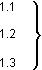 Нумерация пунктов первого раздела документа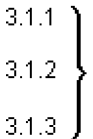 Нумерация пунктов первого подраздела третьего раздела документа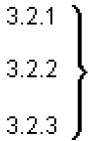 Нумерация пунктов второго подраздела третьего раздела документаУровеньКоммуникативные УУДРегулятивные УУДЛичностные УУДПознавательные УУДВысокий15201520Средний80607060Низкий5201520Педагогическая направленность личности Профессионально необходимые знанияПрофессионально необходимые способности, умения, навыкиПрикладные знания, умения, навыки, способностиСтабильный интерес к пед.деятельности, любовь к детямСпециальные знания (по преподаваемым дисциплинам)ОрганизаторскиеХудожественныеОтветственность за результаты своего трудаЗнания по психологии, педагогике, частным методикамКоммуникативныеТехническиеПозитивные мотивы деятельностиОбщественные (исторические, политические, экономические и др.)Дидактические СпортивныеКачества личности (позитивные)Наиболее актуальные сегодня знанияАктерские бытовыеЧастное учреждение образовательная организация высшего образования
«Омская гуманитарная академия»Профильная организация:Организация:__________________________________________(полное наименование)Адрес:_________________________________________________________________________Частное учреждение образовательная организация высшего образования «Омская гуманитарная академия»_____________________(полное наименование)Адрес:644105, г.Омск, ул. 4 Челюскинцев,2А__________________________________________Ректор                                      А.Э.Еремеев(наименование должности, фамилия, имя, отчество (при наличии)М.П. (при наличии)(наименование должности, фамилия, имя, отчество (при наличии)М.П. (при наличии)Направление подготовкиНаименование основных образовательных программ высшего образования, профиль (направленность)Компоненты образовательных программСодержание меняется если договор заключается на несколько лет вперед для прохождения всех практик, то в приложение вставляются все заданияКоличество обучающихся, человекСроки организации практической подготовки44.03.01 Педагогическое образование«Биологическое образование»Составить технологические карты уроков  биологии,  провести уроки, сделать самоанализ проведенных уроков. Результат: технологическая карта и самоанализ урока биологииОсвоение  методики организации  и  проведения экскурсий  с  учащимися  в различные  типы  сообществ, проведение  фенологических наблюдений  в  природе. Составление технологической карты учебного полевого занятия.Результат: описание методик,  технологическая карта учебного полевого занятияНе более 30В соответствии с календарным учебным графикомПрофильная организация Структурные подразделенияАдрес местонахожденияПомещения  БОУ «Средняя общеобразовательная школа № 1» пример!!!!МУ учителей начальных классовпример!!!   644099, Омская обл., г Омск, улица Гагарина, 34.Учебные аудитории (классы)в зданиях соответствующих структурных подразделенийОборудование: ….(указать)Программное обеспечение: …(указать)№Сроки проведенияПланируемые работыИнструктаж по технике безопасностиПодготовка и сдача отчета по практике№ДатаВид деятельностиПодпись руководителя практики профильной организациио выполненииИнструктаж по технике безопасностивыполнено…выполнено..выполнено..выполненоПодготовка и сдача отчета по практикевыполненоЭтап урокаВиды работы, формы, методы, приемыСодержание педагогического взаимодействияСодержание педагогического взаимодействияФормируемые УУДПланируемые результатыЭтап урокаВиды работы, формы, методы, приемыДеятельность учителяДеятельность учениковФормируемые УУДПланируемые результатыЭтап занятияЗадания для учащихся, выполнение которых приведет к достижению планируемых результатовСодержание педагогического взаимодействияСодержание педагогического взаимодействияФормируемые УУДПланируемые результатыЭтап занятияЗадания для учащихся, выполнение которых приведет к достижению планируемых результатовДеятельность учителяДеятельность учениковФормируемые УУДПланируемые результаты